ДЕЙСТВИЯ ВО ВРЕМЯ ГРОЗЫМолния опасна тогда, когда вслед за вспышкой следует раскат грома. В этом случае необходимо срочно принять меры предосторожности. 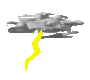  Если во время грозы вы находитесь дома, закройте окна, двери, дымоходы и вентиляционные отверстия. Не растапливайте печь. Не разговаривайте по телефону, т.к. молния иногда попадает в натянутые между столбами провода.Во время ударов молнии не подходите близко к электропроводке, молниеотводу, водостокам с крыш, антенне, не стойте рядом с окном, выключите телевизор, радио и другие электробытовые приборы.  Если Вы находитесь в лесу, то укройтесь на низкорослом участке леса. Не укрывайтесь вблизи высоких деревьев, особенно возле сосен, дубов и тополей.Не находитесь в водоеме или на его берегу. Отойдите от берега, спуститесь с возвышенного места в низину. В степи, поле или при отсутствии укрытия (здания) не ложитесь на землю, подставляя электрическому току все свое тело, а сядьте на корточки в ложбине, овраге или другом естественном углублении, обхватив ноги руками. 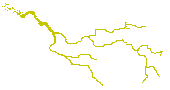 Если гроза застала Вас в автомобиле, не покидайте его, при этом закройте окна и опустите антенну радиоприемника. 